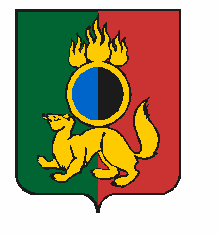 ГЛАВА ГОРОДСКОГО ОКРУГА ПЕРВОУРАЛЬСКПОСТАНОВЛЕНИЕг. ПервоуральскВ соответствии с Федеральным законом от 06 октября 2003 года № 131-ФЗ «Об общих принципах организации местного самоуправления в Российской Федерации», пунктом 5 статьи 4 Положения «Об Общественной палате городского округа Первоуральск», утвержденного Решением Первоуральской городской Думы от 29 ноября 2018 года № 149, руководствуясь статьей 28 Устава городского округа Первоуральск, утвержденного Решением Первоуральского городского Совета от 23 июня 2005 года № 94, в соответствии с Решением Первоуральской городской Думы от 24 февраля 2022 года                                     № 540, распоряжением Главы городского округа Первоуральск от 22 марта 2022 № 66, решением протокола заседания Общественной палаты городского округа Первоуральск от 11 ноября 2022 года № 1ПОСТАНОВЛЯЕТ:1. Утвердить состав Общественной палаты городского округа Первоуральск согласно приложению.2. Настоящее постановление опубликовать в газете «Вечерний Первоуральск» и разместить на официальном сайте городского округа Первоуральск.3. Контроль за исполнением настоящего постановления возложить на заместителя Главы Администрации городского округа Первоуральск по взаимодействию с органами государственной власти и общественными организациями  В.А. Таммана.И.о. Главы городского округа Первоуральск,заместитель Главы Администрациипо финансово-экономической политике		                                        М.Ю. Ярославцева           20.03.2023№29Об утверждении составаОбщественной палатыгородского округа Первоуральск